Hello Parents, I hope all is well. Here is our lesson plan for the week of (March 30- April 3, 2020). To continue to allow this transition to remain smooth during this time it’s best that we remain on a set schedule, the schedule that children are used to. Every day we should start off with circle time. During this time songs such as the alphabet song, open shut them, if your happy and you know it should be sung with the children. A book of their choice should be read as well. After circle time is  music and movement, during this time songs such as head shoulders knees and toes can be played. Following music and movement an activity can be completed. (Please allow your children to be creative, please remember that whatever activity that has been assigned doesn’t need to be perfect. It’s best we allow children to express themselves within their work) This week theme will be Hard & Soft.Monday- How does rice feel 1.Children can be given grains of rice and encouraged to feel the hardness of the rice.2.Fill an empty bin with dry rice and allow the children to explore with the rice using their fingers or even utensils.Tuesday-Cotton balls1.Children can be given cotton balls and explore the softness of the material. 2.Children can be encouraged to paint with water and cotton balls. (Place a sheet of colored construction paper on a table or hard area, fill a bowl with water soak a few cotton balls and hand them to your child). Take one in your hand and start dabbing it on the construction paper and show them what happens. Wednesday- Bins 1.Children can be encouraged to empty bins filled with hard materials and place them in another bin.2. Oil and water sensory bags- This here is another mess free science activity. You can create this sensory bag with a 1-gallon freezer bag, duct tape, baby oil, water, and liquid food coloring.(Place the water and oil in the freezer bag, seal it and tape the top of the bag where it should be sealed so that no liquid will come out of the bag) For your children you can allow them to squish and shake and explore. Allow them to break large bubbles into smaller ones with their fingers.Thursday- Hard and soft collage 1.Children can be encouraged to paste hard and soft materials that are cut out for them and paste them to a sheet of paper.2. Children can be encouraged to separate their hard and soft toys and place them into two separate bins. In this activity as well children can practice their numbers whole counting how many toys are in each bin after separating them from hard and soft.Friday- Noodle FunPasta noodles make for a great sensory activity for toddlers, it helps to explore with their sense of touch and even sound. 1.Children can be encouraged to paste noodles on a sheet of paper and paint them. 2. Children can be encouraged to place noodles inside of empty bottles with lids and create music instruments with them.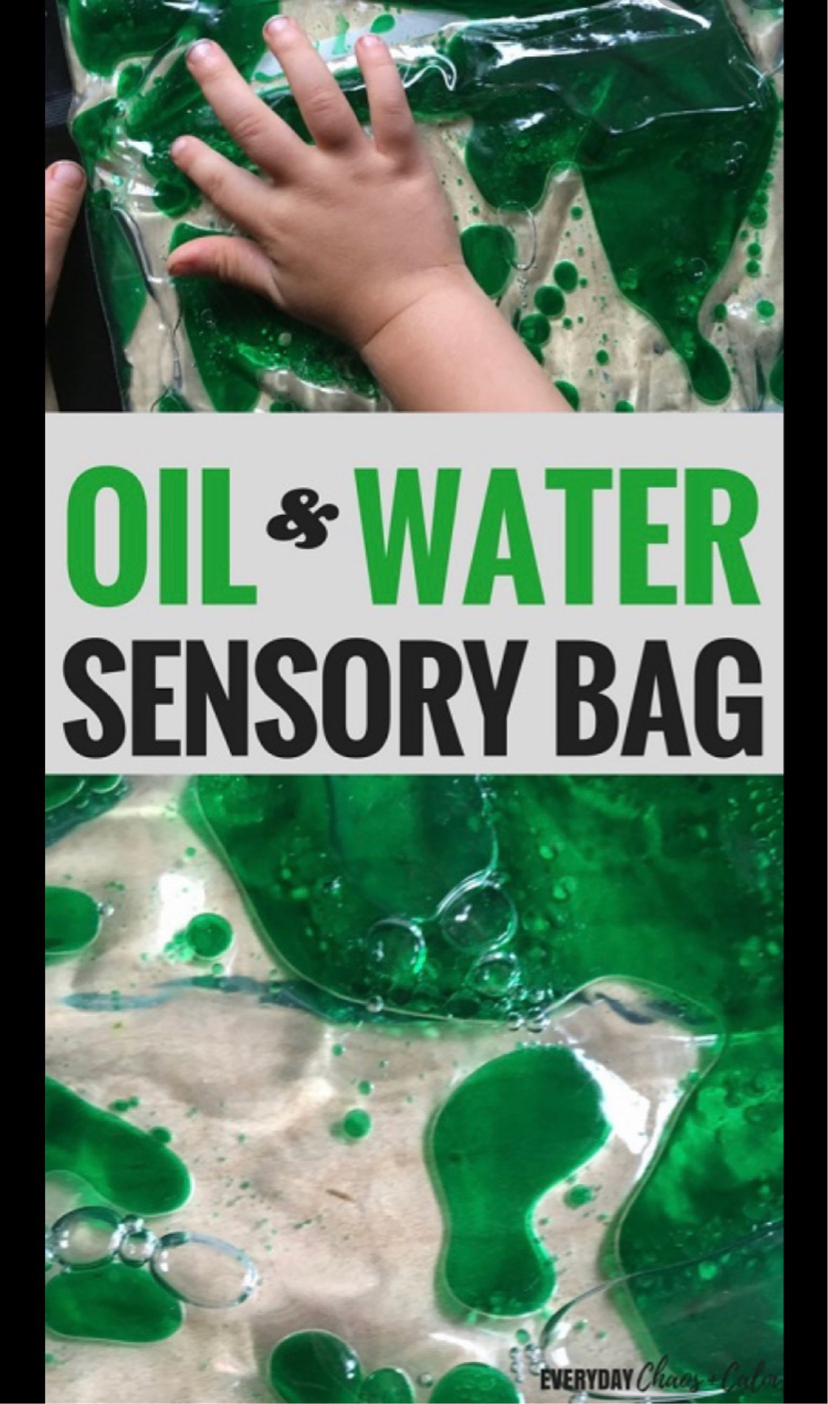 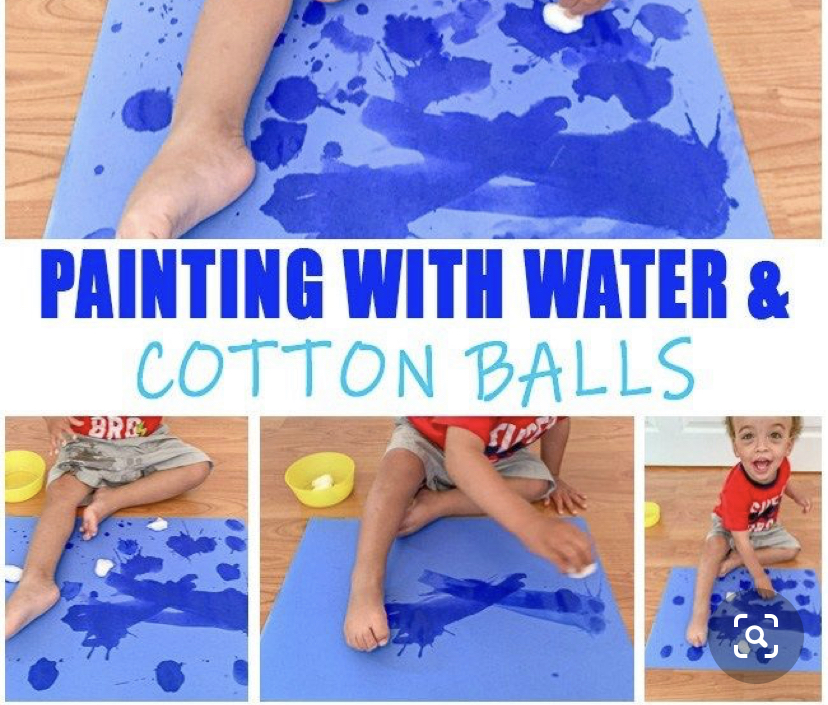 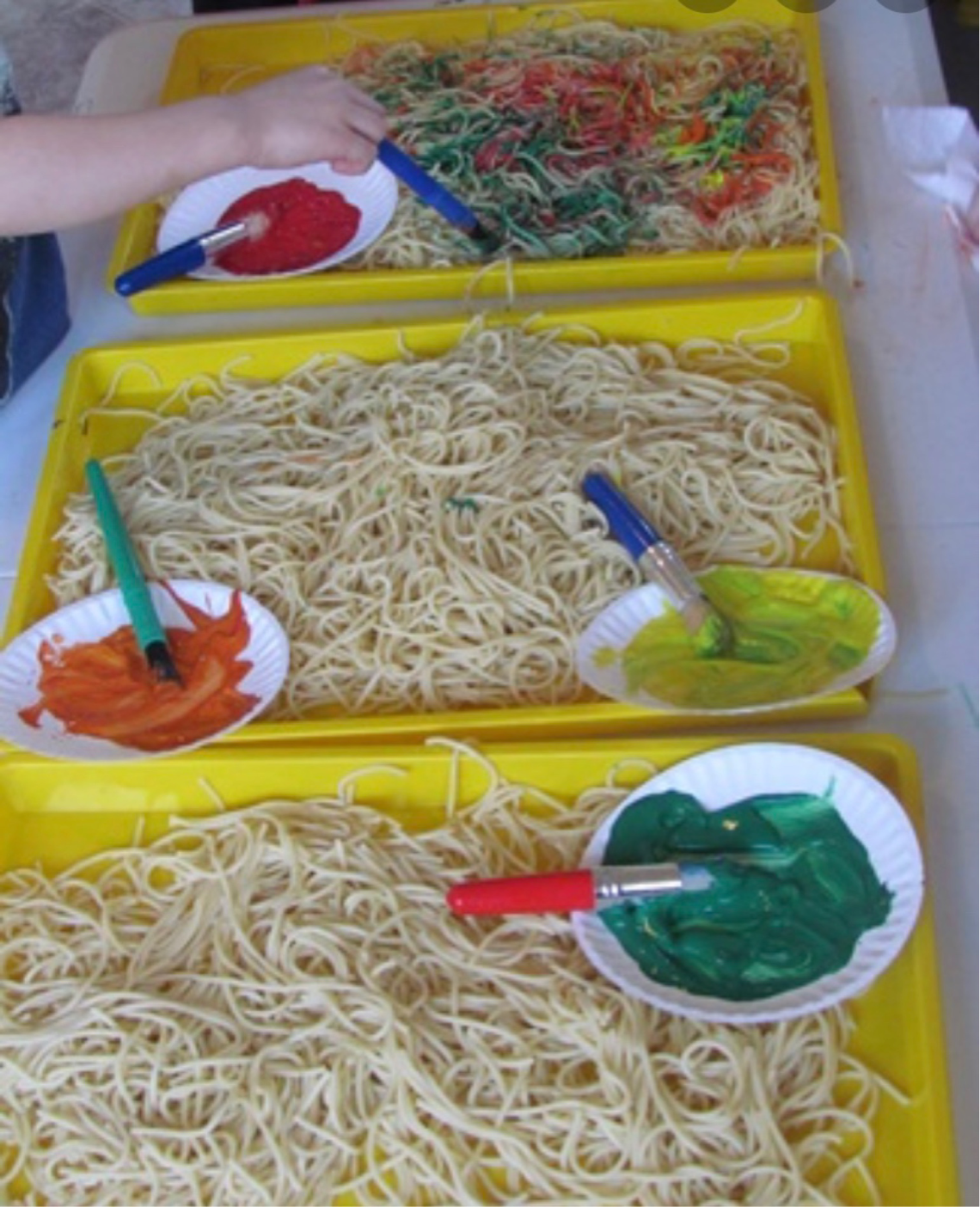 